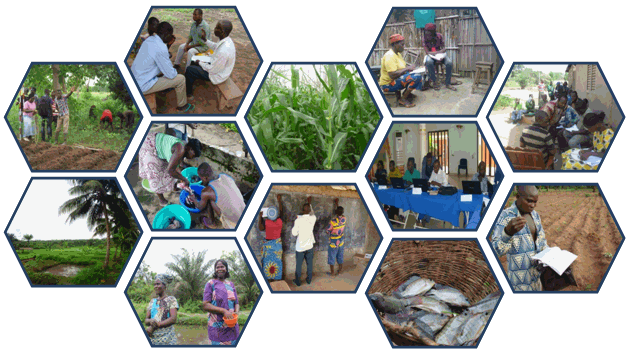 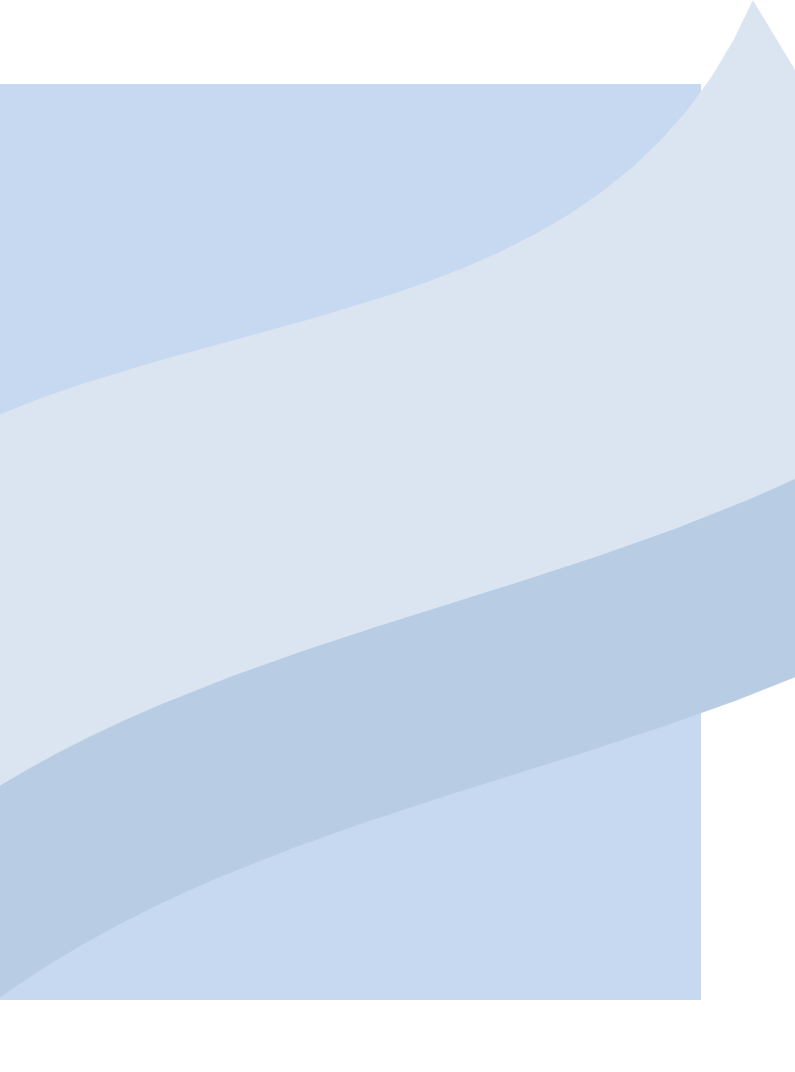 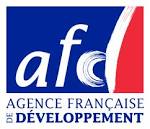 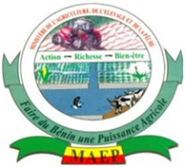 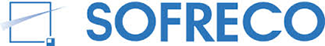 TABLE DES MATIERESTABLE DES MATIERES	11.	DEFINITION	22.	LES DIFFERENTS OUTILS D’ANALYSE	22.1.	FICHE DE CALCUL DES MARGES ET DE LA REMUNERATION DE JOURNEE DE TRAVAIL	22.2.	FICHE PARCELLAIRE DE CALCUL DE LA MARGE BRUTE (ANANAS)	52.3.	COUT DE PRODUCTION	82.4.	COMPTE D’EXPLOITATION/COMPTE DE RESULTAT	9DEFINITIONCe sont des formations chiffrées qui proviennent des collectes de données sur une période et qui permettent aux exploitants d’avoir une idée sur leur performance.LES DIFFERENTS OUTILS D’ANALYSEFICHE DE CALCUL DES MARGES ET DE LA REMUNERATION DE JOURNEE DE TRAVAILOn distingue trois différents types de marges que l’exploitant calcule selon le degré d’analyse : i) la Marge Après Remboursement de l’Intrant (MARI), ii) la Marge Brute (MB), et iii) la Marge Nette (MN).Identification et définition des concepts clésMarge : c’est la valeur résiduelle de la richesse créée après déduction des consommations ayant servi à leur création. Elle peut être négative ou positive ;MARI : est la valeur résiduelle du produit brut après déduction des consommations liées aux intrants uniquement ;Marge Brute : est la valeur résiduelle du produit brut après déduction des consommations directes ou variables ;Marge Nette : est la valeur résiduelle du produit brut après déduction de toutes les catégories de charges ayant contribué à la réalisation de l’activité ;Activités : est l’ensemble des tâches qui concourent à la création de richesses ;Charge : ensemble de consommations de biens et/ou de services d’une exploitation/entreprise pour créer une (des) richesse (s) au cours d’une campagne ou un exercice ;Charges opérationnelles, variables ou directes : ensemble de consommations de biens et/ou de services (quelle que soit leur origine) liés à une activité qui disparaisse avec la fin du processus. Leur importance est fonction de l’activité ;Charges fixes ou de structure ou indirectes : ensemble de consommations de biens et/ou de services (quelle que soit leur origine) qui concourent à la création de richesse et non liées à une activité spécifique donc ne disparaissent pas à la fin du processus ;Il existe deux catégories de charges indirectes : Charges indirectes spécifiques : ce sont des charges fixes directement liées à une activité ;Charges indirectes non spécifiques : ce sont des consommations de biens et/ou services non directement rémunérées par l’exploitation ;Les charges supplétives : ce sont des charges qui n’existent pas en tant que tel mais que l’on valorise pour en avoir une idée plus juste. C’est, par exemple, la main d’œuvre familiale.Produit : ensemble de richesses créées par une entreprise ou une exploitation au cours d’une campagne (quelles que soient leurs utilisations) ;Produit brut : c’est la valorisation de l’ensemble des richesses créées ;La variation de stocks : correspond à la différence entre la valeur de stocks à la fin de l'exercice et celle au début de l'exercice ;Les cessions internes : ce sont des échanges de produits entre différents ateliers de production d'une même exploitation.UtilitéLa Marge brute permet de : dégager l’opportunité d’une activité ;comparer plusieurs activités entre elles ;comparer la même activité au sein de plusieurs entreprises/exploitations en mettant en évidence les points faibles et les points forts de leur fonctionnement ;suivre l’évolution d’une même activité dans le temps au sein d’une même entreprise/exploitation.La Marge Après Remboursement des Intrants permet de :dégager la part des intrants dans la réalisation des activités ;savoir les activités qui nécessitent l’utilisation des intrants et les comparer aux autres.La Marge Nette permet de :savoir si l’exploitant est dans une situation de bénéfice ou de perte ;voir le point de chaque catégorie de Main d’œuvre dans la réalisation des activités.LimitesLa MB et la MARI ne permettent pas de juger de la rentabilité réelle de l’activité car elles ne prennent pas en compte la totalité des charges de l'exploitation (charges de structure en plus) ;La MB et la MARI deviennent moins pertinentes si le cycle de l’activité est relativement long.Modes de calculs des MargesPour calculer la MB, il faut connaître la production et les consommations directes ;MB = Produit Brut - Charges Opérationnelles (consommations directes) ;Variation de stocks = stocks fin - stocks début;Produit d’activité = Valorisation de la production                            = Quantité totale produite x Prix unitaire                            = Vente + Autoconsommation + Dons + Variation stocks + Cessions internes ;NB: Pour les grandes cultures (coton, maïs, manioc,…) la marge brute se calcule à l'hectare tandis que pour les cultures maraîchères, il est préférable de raisonner au mètre carré (m2).Mode de construction et de remplissageIdentifier dans les concepts clés, ceux qui concourent à la réalisation du tableau ;Amener les participants à organiser ces concepts dans un tableau selon leur perception ;Améliorer et valider le tableau proposé par les exploitants en le comparant au model existant ;Collecter les informations chiffrées (les charges opérationnelles, les charges de structure spécifiques, les charges communes, les charges supplétives) à partir du Cahier de Caisse, le cahier de stock et le cahier de main d’œuvre ;Collecter les informations relatives à la main d’œuvre (travail total de la famille et des groupes d’entraide) ;Rechercher les informations sur la production totale ou la reconstituer si il existe plusieurs destinations ;Faire les différents calculs et les reporter dans les tableaux ;Produire des exercices sur le vécu quotidien des participants pour le remplissage ;Soumettre les participants à une étude de cas ;Analyser le tableau et tirer les conclusions.Le modèle de présentation ci-après permettra de ressortir les informations sur les différentes catégories de marges. La progression dans le calcul des résultats facilite la compréhension au niveau des exploitants et met à leur disposition des éléments d’analyse pour des prises de décisions.Au terme des calculs, l’exploitant fait ses commentaires par rapport aux résultats obtenus, le conseiller fait également les siens en mettant l’accent sur les aspects techniques et surtout en donnant des conseils à l’exploitant pour relancer les activités. Il revient alors à l’exploitant de prendre des décisions par rapport aux prochaines campagnes dans le but de rentabiliser son exploitation.Modèle de présentation de calcul des margesFICHE PARCELLAIRE DE CALCUL DE LA MARGE BRUTE (ANANAS)La fiche parcellaire de calcul de la Marge Brute est une fiche spécifique conçue pour accompagner préférentiellement les producteurs d’ananas et les maraîchers. Elle permet de suivre les diverses dépenses liées à la main d'oeuvre et aux intrants sur les parcelles de production des fruits.Modèle de présentation des Producteurs d’ananasObjectifs de la Fiche Parcellaire Marge Brute (Rejets)Cet outil a pour objectif fondamental de renseigner sur les charges et produits opérationnels et aider à déterminer la marge brute de production des fruits d’ananas.Mode d’utilisationOn commence l’utilisation de cet outil dès les premiers travaux de préparation de la parcelle. On enregistre à la fin de chaque opération les charges liées aux intrants et à la main d’œuvre. A la récolte on fait le point des fruits vendus au kg et ceux cédés par quarantaine (ne pas oublier les divers dons et les valoriser) et déterminer le produit d’activité.Fiche de calcul de Marge Brute des parcelles de rejetsElle permet de suivre les diverses dépenses liées à la main d'oeuvre et aux intrants sur les parcelles de production des rejets.Modèle de présentation des Producteurs d’ananasObjectifs de la Fiche de calcul de Marge Brute des parcelles de rejetsCette Fiche a pour objectif fondamental de renseigner sur les charges et produits opérationnels et aider à déterminer la marge brute de production des rejets.Mode d’utilisationOn commence l’utilisation de cet outil juste après la récolte des fruits de la parcelle. On enregistre à la fin de chaque opération les charges liées aux intrants et à la main d’œuvre. A la récolte, on fait le point des rejets vendus et ceux cédés à d’autres parcelles et déterminer le produit d’activité.COUT DE PRODUCTIONDéfinitionLe coût de production (ou prix de revient) est constitué par l’ensemble des charges liées ou affectées à une activité rapporté, généralement, à l'unité produite (tonne, kg) ou à la surface cultivée (ha, m2). C’est également l’ensemble des consommations de biens et/ou services, directs et/ou indirects ramené à l’unité de richesse créées.Identification et définition des concepts clésLes principaux concepts clés qui concourent à la détermination du Coût de Production sont déjà définis dans la partie concernant le calcul des Marges. Il s’agit des : charges opérationnelles ;charges de structure spécifiques ;charges de structure communes ;charges supplétives.UtilitésLe Coût de Production permet : d’estimer la valeur à laquelle on a produit un bien ;d’avoir un élément de négociation du prix auquel on peut vendre le produit ;à l'agriculteur d'estimer combien il a gagné ou perdu à la vente d’un produit, notamment lorsque le prix d'achat est fixé (cas du coton) ou que le produit est périssable et doit être évacué rapidement (ananas, mangues, agrumes, tomate, racines et tubercules) ;à l'agriculteur de savoir sur quels postes (charges et produits) il doit faire des gains de productivité pour rentabiliser sa culture et rester compétitif sur le marché.LimitesFiabilité du calcul (difficulté pour imputer les charges de structure communes, pour valoriser les charges supplétives) ;Difficulté de comparaison entre exploitations de contextes différents ;Les agriculteurs ont tendance à penser que le prix d'achat d'un produit sur le marché doit se fixer en fonction de leur coût de production et non en fonction de l'offre et de la demande ;Quelques indicationsDans le cas des produits frais ou transformés stockables (céréales, légumineuses, anacarde, farine de manioc, huile de palme), l’exploitant décidera de vendre ou non en connaissance de cause ;L’exploitant peut décider de ne pas vendre et de stocker son produit si le prix du marché est inférieur à son coût de production.Mode de calculCoût de production (kg) = Total des charges de l'activité/Total produit (kg)Coût de production (ha) = Total des charges de l'activité/Superficie cultivéeDe la notion de Coût de Production on peut déterminer la Productivité. En effet, cette notion permettra à l’exploitant d’apprécier l’efficacité (temps de travail et technique utilisée) par la main d’œuvre. Elle permet également de comparer les producteurs d’une même zone par rapport à l’utilisation de la main d’œuvre.Productivité = Production Totale/Quantité totale de main d’œuvreCOMPTE D’EXPLOITATION/COMPTE DE RESULTATDéfinitionCe sont des outils de synthèse qui établissent le "film" résumant les activités de l'exploitation. Ils se présentent sous la forme d'un tableau synthétique présentant ce qui c'est passé sur l'exploitation au cours d'un exercice (12 mois).En d’autres termes, c’est un tableau qui récapitule les charges et les produits afin de dégager un résultat d’exploitation en fin de campagne agricole.Identification et définition des concepts clésVente : cession d’un bien et/ou service contre une rémunération immédiate (vente au comptant) ou futur (vente à crédit) ;Achat : acquisition d’un bien et/ou service contre une rémunération immédiate (achat comptant) ou futur (achat crédit) ;Recette : contrepartie reçue après cession d’un bien et/ou service ;Dépense : contrepartie cédée pour l’acquisition d’un bien et/ou service ;Charges exceptionnelles : consommation d’un bien et service survenu de façon extraordinaire. Exemple : pénalité de retard pour le remboursement d’un crédit ; remplacement d’un bœuf de trait mort au cours d’une campagne agricole.Produits exceptionnels : bien ou service créé de façon extraordinaire. Exemple : recette générée après-vente d’un bœuf de trait malade ; Intérêts perçus sur les placements à moyens et long termes ;Produits financiers : ce sont les intérêts reçus, un prêt, épargne ;Frais financiers : intérêts payés sur les emprunts à court termes ;Charges financières : intérêts payés sur les emprunts à moyen et long termeAmortissement : valorisation de la dépréciation (usure) d’un bien, c’est aussi la perte de valeur par usure ;Dotation aux amortissements : part de produit réservé annuellement pour le renouvellement d’un bien matériel ;Bénéfice : gain obtenu à la fin d’un exercice ;Perte : déficit enregistré ou constaté à la fin d’un exercice ; Rente foncière : revenu régulier attendu ou tiré de l’utilisation de la terre ;Résultat d’exploitation : c’est la différence en valeur absolue entre les produits et les charges. UtilitéLe Compte d’Exploitation/Résultat permet d’évaluer la rentabilité d’une culture ou d’une activité (de l’exploitation/entreprise) ou de l’ensemble des cultures ou activités ;Le Compte d’Exploitation/Résultat permet de calculer la ressource financière dégagée au cours d'un exercice.LimitesL’élaboration et la lecture du Compte d’Exploitation/Résultat sont compliquées pour les agriculteurs qui sont, en général, plus sensibles à une présentation basée sur les flux physiques et financiers de leur exploitation ;La notion d'amortissement (charge mais pas dépense) leur est difficile à cerner.Les charges supplétives ne figurent pas au compte de résultat ;Tout comme pour le bilan, il convient de le réserver aux agriculteurs les plus avancés en matière de gestion et qui possèdent un projet d'entreprise.Mode de construction et de remplissageIdentifier dans les concepts clés, ceux qui concourent à la réalisation du tableau ;Amener les participants à organiser ces concepts dans un tableau selon leur perception ;Améliorer et valider le tableau proposé par les exploitants en le comparant au model existant ;Collecter les informations chiffrées (les charges opérationnelles, les charges de structure spécifiques, les charges communes, les charges supplétives) à partir du Cahier de Caisse, le cahier de stock et le cahier de main d’œuvre ;Collecter les informations relatives aux charges supplétives (valorisation : travail familial, travail des groupes d’entraide et la rente foncière) ;Rechercher les informations sur la production totale ou la reconstituer si il existe plusieurs destinations ;Regrouper les informations sur les produits exceptionnels et les produits financiers ;Regrouper les informations sur les charges exceptionnelles et les charges financières ;Faire les différents calculs et les reporter dans les tableaux ;Produire des exercices sur le vécu quotidien des participants pour le remplissage ;Soumettre les participants à une étude de cas ;Analyser le tableau et tirer les conclusions : l’exploitant est-il en situation de bénéfice ou de perte ?Modèle de présentation de Compte d’Exploitation (CE)NB : en ce qui concerne la Production Animale on retrouve les mêmes catégories de charges. Comme Charges variables nous avons : matière pour l’alimentation, produit vétérinaires, salariés occasionnels, etc. Les amortissements concernent les enclos, les poulaillers, les clapiers, les lapinières, etc.). Amortissements des investissements : cas des reproducteurs (prévoir une dotation pour le renouvellement des reproducteurs).Mode de calculRésultat = Total des Produits - Total des ChargesRésultat à l’hectare = (Total des Produits - Total des Charges)/SuperficieLe compte de résultat se présente également de la même manière que le compte d’exploitation mais à ce niveau, on note quelques différences : Les charges supplétives (calculées) ne figurent pas au compte de résultat ;Les produits exceptionnels et les charges exceptionnelles sont inscrits dans le compte de résultat.NB : dans "autres produits", on inclut, par exemple, les prestations de services que l'exploitant peut réaliser à l'extérieur de son exploitation et qui lui rapportent de l'argent (répétiteur, guide, interprète, taxi-moto, enquêteur, vaccinateur, etc.), le commerce, l'exploitation de carrière, etc.Modèle de présentation de Compte de Résultat (CR)NB : Le Compte de Résultat se réalise de la manière suivante :Même démarche pour élaborer le Compte d’Exploitation ;Ajouter autres rubriquesCharges (charges exceptionnelles, dépenses non prévues survenues en cours l’exercice, pertes dues aux accidents, calamités naturelles, etc.)Produits : produits exceptionnels et autres produits.Produits exceptionnels (subvention reçues au cours de l’exploitation) ;Payement/encaissement de créances inespérées/oubliées ou non prévues ;Prestation de services.De la même manière, le résultat au compte de résultat se calcule de la façon suivante : Mode de calculRésultat = Total des Produits – Total des ChargesRésultat = (Total des Produits – Total des Charges)/SuperficieLa différence entre le total des produits et le total des charges constitue le RESULTAT.NB : i) Lorsque le résultat est positif on se trouve en situation de Bénéfice (total Produits > total Charges) et on parle de perte lorsque le résultat est négatif (Produits < total), ii) si on ne connaît pas la quantité récoltée, on ne peut pas calculer le produit d'activité (Valorisation de la production). On essaie alors de le trouver par la méthode suivante : Produit d'activité = vente + variation de stocks + dons + cessions internes + autoconsommation.La notion de Compte de Résultat débouche sur le calcul de la Capacité d’Autofinancement (CAF)En effet, la capacité d'autofinancement (CAF) est une ressource financière d'origine interne à l'entreprise/exploitation, dégagée au cours d'un exercice par l'ensemble des produits et des charges.UtilitéLa CAF est une ressource financière potentielle fondamentale pour l'entreprise/exploitation.Elle a vocation à couvrir la totalité des besoins financiers de l'exploitation.Elle sert à :Faire des prélèvements privés pour supporter les besoins de la famille ;Rembourser le capital des emprunts ;Augmenter le fonds de roulement ;Améliorer la trésorerie nette ;Renouveler ou acquérir de nouveaux biens.En fin d'exercice, l'agriculteur doit alors faire des choix qui conditionneront la conduite de son exploitation.Le rôle du conseiller est alors de présenter les avantages et les inconvénients de chacun des choix, mais surtout de laisser le producteur libre de sa décision.LimitesLa CAF ne constitue pas un excédent de trésorerie. Elle ne constitue pas non plus un indicateur de la performance économique. Enfin, elle ne permet pas de faire des comparaisons entre deux exploitations distinctes ou entre deux activités au sein d'une même exploitation.Mode de calculLa CAF se calcule avec Résultat obtenu après calcul du Compte de RésultatCAF = Charges d'Amortissement + RésultatDONNEES GENERALESDONNEES GENERALESDONNEES GENERALESDONNEES GENERALESCode de l’exploitantType de zone agro-écologiqueNom de GFCCampagneType de GFCSaisonNom producteurCultureCommuneSuperficieVillageNuméro parcelleCALCUL DE LA MARGE APRES INTRANTS (MARI)CALCUL DE LA MARGE APRES INTRANTS (MARI)CALCUL DE LA MARGE APRES INTRANTS (MARI)CALCUL DE LA MARGE APRES INTRANTS (MARI)CHARGESMONTANTPRODUITMONTANTDépense en semencesQuantité total récoltée (kg)Dépense en engraisPrix Unitaire (FCFA/kg)Dépense en Produits phytosanitairesValorisation (valeur de production)Sous-total 1 (Total intrants) Valorisation (valeur de production)Valorisation ou valeur de production = Quantité totale récoltée (x) Prix UnitaireValorisation ou valeur de production = Quantité totale récoltée (x) Prix UnitaireValorisation ou valeur de production = Quantité totale récoltée (x) Prix UnitaireValorisation ou valeur de production = Quantité totale récoltée (x) Prix UnitaireMARI de la parcelle = Valeur de la production - Total IntrantsMARI de la parcelle = Valeur de la production - Total IntrantsMARI de la parcelle = Valeur de la production - Total IntrantsMARI de la parcelle = Valeur de la production - Total IntrantsMARI à l'hectare = (Valeur de la production - Total Intrants)/superficieMARI à l'hectare = (Valeur de la production - Total Intrants)/superficieMARI à l'hectare = (Valeur de la production - Total Intrants)/superficieMARI à l'hectare = (Valeur de la production - Total Intrants)/superficieCALCUL DE LA MARGE BRUTE (MB)CALCUL DE LA MARGE BRUTE (MB)CALCUL DE LA MARGE BRUTE (MB)CALCUL DE LA MARGE BRUTE (MB)Dépense pour les salariés occasionnelsValeur de la productionSous-total 2 (charges opérationnelles)Valeur de la productionNB : Charges Opérationnelles = Total intrants + Dépense pour les salariés OccasionnelsNB : Charges Opérationnelles = Total intrants + Dépense pour les salariés OccasionnelsNB : Charges Opérationnelles = Total intrants + Dépense pour les salariés OccasionnelsNB : Charges Opérationnelles = Total intrants + Dépense pour les salariés OccasionnelsMB = Valeur de la production - (Total Intrants +Dépense en Main d'œuvre occasionnelle)MB = Valeur de la production - (Total Intrants +Dépense en Main d'œuvre occasionnelle)MB = Valeur de la production - (Total Intrants +Dépense en Main d'œuvre occasionnelle)MB = Valeur de la production - (Total Intrants +Dépense en Main d'œuvre occasionnelle)MB à l'hectare = Valeur de la production - (Total Intrants +Dépense en Main d'œuvre)/superficieMB à l'hectare = Valeur de la production - (Total Intrants +Dépense en Main d'œuvre)/superficieMB à l'hectare = Valeur de la production - (Total Intrants +Dépense en Main d'œuvre)/superficieMB à l'hectare = Valeur de la production - (Total Intrants +Dépense en Main d'œuvre)/superficieCALCUL DE LA MARGE NETTE (MN)CALCUL DE LA MARGE NETTE (MN)CALCUL DE LA MARGE NETTE (MN)CALCUL DE LA MARGE NETTE (MN)CHARGESMONTANTPRODUITSMONTANTCharges de structures spécifiquesValeur de la productionCharges de structures communes (amortissements, dépenses en énergie, dépenses de transport, frais financiers, taxes diverses, etc)Valorisation du travail familialValorisation du travail d'entraideSous-total 3 (autres charges)Total des charges Total des produitsNB : Total des Charges = sous-total (1) + sous-total (2) + sous-total (3)NB : Total des Charges = sous-total (1) + sous-total (2) + sous-total (3)NB : Total des Charges = sous-total (1) + sous-total (2) + sous-total (3)NB : Total des Charges = sous-total (1) + sous-total (2) + sous-total (3)MN = Total des produits - Total des Charges MN = Total des produits - Total des Charges MN = Total des produits - Total des Charges MN = Total des produits - Total des Charges MN = (Total des produits - Total des Charges)/superficie MN = (Total des produits - Total des Charges)/superficie MN = (Total des produits - Total des Charges)/superficie MN = (Total des produits - Total des Charges)/superficie CALCUL DE LA REMUNERATION DE LA JOURNEE DE TRAVAIL TOTAL (RJTT)CALCUL DE LA REMUNERATION DE LA JOURNEE DE TRAVAIL TOTAL (RJTT)CALCUL DE LA REMUNERATION DE LA JOURNEE DE TRAVAIL TOTAL (RJTT)CALCUL DE LA REMUNERATION DE LA JOURNEE DE TRAVAIL TOTAL (RJTT)NB : Qté HJ total = Quantité Homme Jour Total NB : Qté HJ total = Quantité Homme Jour Total NB : Qté HJ total = Quantité Homme Jour Total NB : Qté HJ total = Quantité Homme Jour Total RJTT = {Total Produits - (Total des charges - charges des mains d'œuvre salariées)/Qté HJ totale}RJTT = {Total Produits - (Total des charges - charges des mains d'œuvre salariées)/Qté HJ totale}RJTT = {Total Produits - (Total des charges - charges des mains d'œuvre salariées)/Qté HJ totale}RJTT = {Total Produits - (Total des charges - charges des mains d'œuvre salariées)/Qté HJ totale}RJTT/ha = {Total Produit - (Total des charges - charges des mains d'œuvre salariées)/Qté HJ totale}/superficieRJTT/ha = {Total Produit - (Total des charges - charges des mains d'œuvre salariées)/Qté HJ totale}/superficieRJTT/ha = {Total Produit - (Total des charges - charges des mains d'œuvre salariées)/Qté HJ totale}/superficieRJTT/ha = {Total Produit - (Total des charges - charges des mains d'œuvre salariées)/Qté HJ totale}/superficieCALCUL DE LA REMUNERATION DE LA JOURNEE DE TRAVAIL FAMILIAL (RJTF)CALCUL DE LA REMUNERATION DE LA JOURNEE DE TRAVAIL FAMILIAL (RJTF)CALCUL DE LA REMUNERATION DE LA JOURNEE DE TRAVAIL FAMILIAL (RJTF)CALCUL DE LA REMUNERATION DE LA JOURNEE DE TRAVAIL FAMILIAL (RJTF)NB : Qté HJ total = Quantité Homme Jour Total NB : Qté HJ total = Quantité Homme Jour Total NB : Qté HJ total = Quantité Homme Jour Total NB : Qté HJ total = Quantité Homme Jour Total RJTF = {Total Produit -(Total des charges-charges des Main d'œuvres familiales)/Qté HJ (RE + MOF + GE}RJTF = {Total Produit -(Total des charges-charges des Main d'œuvres familiales)/Qté HJ (RE + MOF + GE}RJTF = {Total Produit -(Total des charges-charges des Main d'œuvres familiales)/Qté HJ (RE + MOF + GE}RJTF = {Total Produit -(Total des charges-charges des Main d'œuvres familiales)/Qté HJ (RE + MOF + GE}RJTF = (Total Produit -(Total des charges-charges des Main d'œuvres familiales)/Qté HJ (RE + MOF + GE}/superficieRJTF = (Total Produit -(Total des charges-charges des Main d'œuvres familiales)/Qté HJ (RE + MOF + GE}/superficieRJTF = (Total Produit -(Total des charges-charges des Main d'œuvres familiales)/Qté HJ (RE + MOF + GE}/superficieRJTF = (Total Produit -(Total des charges-charges des Main d'œuvres familiales)/Qté HJ (RE + MOF + GE}/superficieCommentaires du Producteur et de ConseillerCommentaires du Producteur et de ConseillerCommentaires du Producteur et de ConseillerCommentaires du Producteur et de ConseillerDécision du Producteur par rapport à la saison ou la campagne prochaineDécision du Producteur par rapport à la saison ou la campagne prochaineDécision du Producteur par rapport à la saison ou la campagne prochaineDécision du Producteur par rapport à la saison ou la campagne prochaineN° exploitationN° de la parcelleN° de la parcelleSuperficie :Ananas VariétéDESIGNATIONDESIGNATIONDESIGNATIONMONTANTCHARGESPREPARATION DU SOLDéfrichement – BrûlisCHARGESPREPARATION DU SOLEssouchage – LabourCHARGESPREPARATION DU SOLAchat herbicide et eauCHARGESPREPARATION DU SOLMain d’œuvre traitement à l’herbicideCHARGESPREPARATION DU SOLNivellementCHARGESTOTAL : PREPARATION DU SOLCHARGESMATERIEL VEGETALRejets (achat, récolte et transport)CHARGESMATERIEL VEGETALCalibrage des rejetsCHARGESMATERIEL VEGETALParage des rejetsCHARGESMATERIEL VEGETALAchat produit et eau pour traitement rejetsCHARGESMATERIEL VEGETALMain d’œuvre pour traitement des rejetsCHARGESTOTAL : PREPARATION DU MATERIEL VEGETALCHARGESPLANTINGParcellisation et piquetageCHARGESPLANTING Préparation du cordeauCHARGESPLANTING Mise en terre des rejetsCHARGESTOTAL : PLANTINGCHARGESSARCLAGE ET FUMURE MINERALESarclageCHARGESSARCLAGE ET FUMURE MINERALEAchat engraisCHARGESSARCLAGE ET FUMURE MINERALEMain d’œuvre épandageCHARGESTOTAL : SARCLAGE ET FUMURE MINERALECHARGESLUTTE CONTRE LES MALADIESAchat produit et eauCHARGESLUTTE CONTRE LES MALADIESMain d’œuvre traitementCHARGESTOTAL : LUTTE CONTRE LES MALADIESCHARGESTIF AU CARBURE DE CALCIUMAchat carbure et eauCHARGESTIF AU CARBURE DE CALCIUMmain d’œuvre pour TIFCHARGESTOTAL TIF AU CARBURE DE CALCIUMCHARGESREDUCTION COURONNET ET LUTTE CONTRE COUP DE SOLEILRéduction couronneCHARGESREDUCTION COURONNET ET LUTTE CONTRE COUP DE SOLEILAchat matériel de protection (paille)CHARGESREDUCTION COURONNET ET LUTTE CONTRE COUP DE SOLEILMain d’œuvre protectionCHARGESTOTAL : REDUCTION COURONNET ET LUTTE CONTRE COUP DE SOLEILCHARGESETHRELLAGE ET RECOLTEAchat éthrel et eauCHARGESETHRELLAGE ET RECOLTEMain d’œuvre éthrellageCHARGESETHRELLAGE ET RECOLTERécolte et conditionnementCHARGESTOTAL : ETHRELLAGE ET RECOLTECHARGESTOTAL DES CHARGESTOTAL DES CHARGESPRODUITSProduit d’activité (sans les rejets)Produit d’activité (sans les rejets)PRODUITSTOTAL DES PRODUITSTOTAL DES PRODUITSMARGE BRUTE = TOTAL DES PRODUITS – TOTAL DES CHARGESMARGE BRUTE = TOTAL DES PRODUITS – TOTAL DES CHARGESMARGE BRUTE = TOTAL DES PRODUITS – TOTAL DES CHARGESN° exploitationN° de la parcelleN° de la parcelleSuperficie :Ananas VariétéDESIGNATIONDESIGNATIONDESIGNATIONMONTANTSARCLAGE ET FUMURE MINERALERabattageSARCLAGE ET FUMURE MINERALESarclageSARCLAGE ET FUMURE MINERALEAchat engraisSARCLAGE ET FUMURE MINERALEMain d'œuvre épandageSARCLAGE ET FUMURE MINERALEMain d'œuvre pour récolte et transport des rejetsTOTAL DES CHARGESTOTAL DES CHARGESPRODUITSProduit d'activité (sans les fruits)Produit d'activité (sans les fruits)PRODUITSProduit d'activité (sans les fruits)Produit d'activité (sans les fruits)PRODUITSTOTAL DES PRODUITSTOTAL DES PRODUITSMARGE BRUTE = TOTAL DES PRODUITS - TOTAL DES CHARGESMARGE BRUTE = TOTAL DES PRODUITS - TOTAL DES CHARGESMARGE BRUTE = TOTAL DES PRODUITS - TOTAL DES CHARGESDONNEES GENERALESDONNEES GENERALESDONNEES GENERALESDONNEES GENERALESDONNEES GENERALESCode de l’exploitantType de zone agro-écologiqueNom de GFCCampagneType de GFCNom producteurCHARGESCHARGESMONTANTPRODUITSMONTANTCharges OpérationnellesCharges OpérationnellesProduit Végétal (maïs, manioc)- Dépense en semences- Dépense en semences- Recette totale (JC)- Dépense en Produits phytosanitaires- Dépense en Produits phytosanitaires- Valorisation de stock restant (CS)- Dépense en salariés occasionnels- Dépense en salariés occasionnels- Autoconsommation (CS)Charges de structure communesCharges de structure communes- Dons de produit (CS)- Amortissement du matériel à usage général- Amortissement du matériel à usage général- Cession interne (CS)- Salariés permanent (gardien)- Salariés permanent (gardien)- Perte (CS)- Frais financiers (intérêts versés pour un emprunt à court terme)- Frais financiers (intérêts versés pour un emprunt à court terme)- Encours de production (maïs, manioc etc)- Dépense en transport- Dépense en transport- Stock initial (CS)- Dépense en carburant- Dépense en carburantProduit Animal (caprins, ovin)- Frais de location de terre- Frais de location de terre- Naissance (encaissement, en cours de production)- Valorisation du travail familial- Valorisation du travail familial- Encours de production depuis  l’année passée (encaissement, différence entre le poids de l’animal à la vente et son poids (valeur) en début d’année.- Taxes et impôts divers- Taxes et impôts divers- En cours de production depuis l’année passée. Différence entre la valeur de l’animal en fin d’année et la valeur au début de l’année.- Géniteur : estimer la valeur marchande gagnée au cours de l’année ou ne pas considéré que l’animal a gagné de poidsCharges de structures spécifiquesCharges de structures spécifiques- Un salarié permanent sur une culture- Un salarié permanent sur une cultureProduits Financiers- Amortissement d'un outil qui ne sert qu'à une production- Amortissement d'un outil qui ne sert qu'à une production- intérêts reçus, un prêt, épargneSous-total ChargesSous-total ChargesSous-total ProduitsBénéficeBénéficePerteTOTAL CHARGESTOTAL CHARGESTOTAL PRODUITSDONNEES GENERALESDONNEES GENERALESDONNEES GENERALESDONNEES GENERALESDONNEES GENERALESCode de l’exploitantType de zone agro-écologiqueNom de GFCCampagneType de GFCNom producteurCHARGESCHARGESMONTANTPRODUITSMONTANTCharges OpérationnellesCharges OpérationnellesProduit Végétal (maïs, manioc)- Dépense en semences- Dépense en semences- Recette totale (JC)- Dépense en Produits phytosanitaires- Dépense en Produits phytosanitaires- Valorisation de stock restant (CS)- Dépense en salariés occasionnels- Dépense en salariés occasionnels- Autoconsommation (CS)Charges de structure communesCharges de structure communes- Dons de produit (CS)- Amortissement du matériel à usage général- Amortissement du matériel à usage général- Cession interne (CS)- Salariés permanent (gardien)- Salariés permanent (gardien)- Perte (CS)- Frais financiers (intérêts versés pour un emprunt à court terme)- Frais financiers (intérêts versés pour un emprunt à court terme)- Encours de production (maïs, manioc etc)- Dépense en transport- Dépense en transport- Stock initial (CS)- Dépense en carburant- Dépense en carburantProduit Animal (caprins, ovin)- Frais de location de terre- Frais de location de terre- Naissance (encaissement, en cours de production)- Valorisation du travail familial- Valorisation du travail familial- Encours de production depuis  l’année passée (encaissement, différence entre le poids de l’animal à la vente et son poids (valeur) en début d’année.- Taxes et impôts divers- Taxes et impôts divers- En cours de production depuis l’année passée. Différence entre la valeur de l’animal en fin d’année et la valeur au début de l’année.- Géniteur : estimer la valeur marchande gagnée au cours de l’année ou ne pas considéré que l’animal a gagné de poidsCharges de structures spécifiquesCharges de structures spécifiquesProduits Financiers- Un salarié permanent sur une culture- Un salarié permanent sur une culture- intérêts reçus, un prêt, épargne- Amortissement d'un outil qui ne sert qu'à une production- Amortissement d'un outil qui ne sert qu'à une productionCharges exceptionnellesCharges exceptionnellesProduits exceptionnelsSous-total ChargesSous-total ChargesSous-total ProduitsBénéficeBénéficePerteTOTAL CHARGESTOTAL CHARGESTOTAL PRODUITS